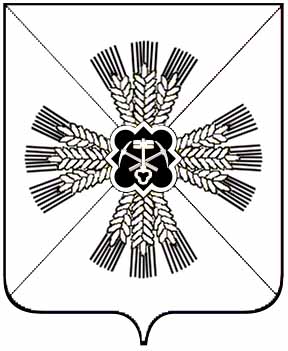 РОССИЙСКАЯ ФЕДЕРАЦИЯКЕМЕРОВСКАЯ ОБЛАСТЬПРОМЫШЛЕННОВСКИЙ МУНИЦИПАЛЬНЫЙ РАЙОНТИТОВСКОЕ СЕЛЬСКОЕ ПОСЕЛЕНИЕСОВЕТ НАРОДНЫХ ДЕПУТАТОВТИТОВСКОГО СЕЛЬСКОГО ПОСЕЛЕНИЯ3-ий созыв, 19–е заседаниеРЕШЕНИЕот 29.03. 2017г.  №49с.ТитовоО передаче администрацией Титовского сельского поселения осуществления полномочия администрации Промышленновского муниципального района на 2017 годВ соответствии с частью 4 статьи 15 Федерального закона от 06.10.2003 № 131 - ФЗ «Об общих принципах организации местного самоуправления в Российской Федерации», Уставом муниципального образования «Титовское сельское поселение», решением Совета народных депутатов Промышленновского муниципального района от 27.11.2014 № 91 «О порядке заключения соглашений органами местного самоуправления Промышленновского муниципального района с органами местного самоуправления поселений, входящих в его состав, о передаче (принятии) осуществления части полномочий по решению вопросов местного значения», Совет народных депутатов Титовского сельского поселенияРЕШИЛ:1. Передать от администрации Титовского сельского поселения на 2017 год часть полномочий в соответствии с Федеральным законом от 06.10.2003 №131 - ФЗ «Об общих принципах организации местного самоуправления в Российской Федерации», предусмотренных подпунктом 3 пункта 1 статьи 14, по владению, пользованию и распоряжению имуществом, находящимся в муниципальной собственности Титовского сельского  поселения.2. Администрации Титовского сельского поселения заключить соответствующее соглашение о передаче осуществления части своих полномочий с администрацией Промышленновского муниципального района по форме, утвержденной решением Совета народных депутатов Промышленновского муниципального района от 27.11.2014 № 91 «О порядке заключения соглашений органами местного самоуправления «Промышленновского муниципального района с органами местного самоуправления, входящими в его состав, о передаче (принятии) осуществления части полномочий по регулированию вопросов местного значения».3. Настоящее решение   подлежит обнародованию на информационном стенде в администрации Титовского сельского поселения и размещению в информационно-телекоммуникационной сети «Интернет» на официальном сайте администрации Промышленновского муниципального района (адрес сайта: admprom.ru) на странице администрации Титовского сельского поселения.4. Контроль за исполнением настоящего решения возложить на комиссию по вопросам бюджета, налоговой политики и финансам   (Бурлакова О.Н.)5. Настоящее решение вступает в силу со дня подписания и распространяет свое действие на правоотношения, возникшие с 01.01.2017г.Председатель Совета народных депутатов Титовского сельского поселения                        В.Д.ЧеркашинГлава  Титовского сельского поселения                                  В.Д.ЧеркашинПриложениек решению Совета народных депутатовТитовского сельского поселения от 29.03.2017 №49СОГЛАШЕНИЕо передаче администрацией Титовского сельского поселения осуществления части своих полномочий администрации Промышленновского муниципального района на 2017 год«__»____  2017 года                                                  пгт.ПромышленнаяАдминистрация Титовского сельского поселения, именуемая в дальнейшем «Администрация поселения» в лице главы Титовского сельского поселения Владимира Дмитриевича Черкашина, действующего на основании Устава, с одной стороны, и администрация Промышленновского муниципального района, именуемая в дальнейшем «Администрация района» в лице главы Промышленновского муниципального района Дениса Павловича Ильина, действующего на основании Устава, с другой стороны, на основании решения  Совета народных депутатов Титовского сельского поселения от 29.03.2017 №49  «О передаче администрацией Титовского сельского поселения осуществления полномочия администрации Промышленновского муниципального района на 2017 год» и решения Совета народных депутатов Промышленновского муниципального района от________ №____ «О принятии администрацией Промышленновского муниципального района осуществления полномочия от администрации Титовского сельского поселения на 2017 год», заключили настоящее Соглашение о нижеследующем.ПРЕДМЕТ СОГЛАШЕНИЯРуководствуясь п. 4 ст. 15 Федерального закона от 06.10.2003 № 131 -ФЗ  «Об общих принципах организации местного самоуправления в Российской Федерации» Администрация поселения передает, а администрация района    принимает к своему ведению осуществление следующего полномочия:  владение, пользование и распоряжение имуществом, находящимся в муниципальной собственности поселения.ПРАВА И ОБЯЗАННОСТИ СТОРОН2.1. Администрация поселения:2.1.1. Обязуется передать в безвозмездное пользование имущество, необходимое для осуществления полномочий, указанных в п.1.1 настоящего Соглашения,  в порядке, установленном действующим законодательством.2.1.2. Осуществляет ежемесячно передачу межбюджетных трансфертов, необходимых для осуществления переданных полномочий в разрезе целевых назначений.2.1.3. Вправе осуществлять контроль за осуществлением Администрацией района полномочий, указанных в п.1.1 настоящего Соглашения, путем рассмотрения ежеквартальных отчетов Администрации района об осуществлении переданных ей полномочий, получения документов, связанных с осуществлением полномочий,  указанных в п.1.1 настоящего Соглашения.2.2. Администрация района:2.2.1. Осуществляет полномочия, указанные в п.1.1 настоящего Соглашения, в  соответствии с действующим законодательством и в пределах выделенных на эти цели материальных ресурсов и финансовых средств;2.2.2. Ежеквартально, до 10 числа месяца следующего за истекшим кварталом, предоставляет в Администрацию поселения отчет об осуществлении переданных ей полномочий.2.2.3. Предоставляет Администрации поселения на основании письменных запросов документы, связанные с осуществлением полномочия, указанного в п.1.1. настоящего Соглашения.2.2.4. Вправе дополнительно использовать собственные материальные ресурсы и финансовые средства для осуществления полномочий, указанных в п. 1.1. настоящего Соглашения, в случаях и в порядке, предусмотренных Уставом Промышленновского муниципального района.ПОРЯДОК ОПРЕДЕЛЕНИЯ ОБЪЕМА МЕЖБЮДЖЕТНЫХ ТРАНСФЕРТОВ3.1. Формирование, перечисление и учет межбюджетных трансфертов, предоставляемых из бюджета муниципального образования «Титовское сельское поселение» бюджету муниципального образования «Промышленновский муниципальный район» на реализацию полномочия, указанного в п.1.1 настоящего Соглашения, осуществляется в соответствии с бюджетным законодательством Российской Федерации.3.2. Размер межбюджетных трансфертов, представляемых из бюджета муниципального образования «Титовское сельское поселение» в бюджет муниципального образования «Промышленновский муниципальный район», определяется в соответствии с расчетом части затрат на содержание уполномоченных отделов Администрации района по отношению к численности Промышленновского муниципального района и утверждается решением Совета народных депутатов Титовского сельского поселения от 24.12.2016г № 41 «О бюджете Титовского сельского поселения на 2017 год» по полномочию, указанному в п.1.1 настоящего Соглашения. 4. ОТВЕТСТВЕННОСТЬ СТОРОН4.1.Администрация поселения несет ответственность в соответствии с действующим законодательством за осуществление полномочия, указанного в п.1.1 настоящего Соглашения, в пределах выделенных на эти цели материальных ресурсов и финансовых средств.4.2. Администрация поселения несет ответственность в соответствии с Бюджетным кодексом Российской Федерации за своевременное и полное выделение материальных и финансовых ресурсов на реализацию полномочий, указанных в п.1.1. настоящего Соглашения.4.3. Администрация района несет ответственность в соответствии с Бюджетным  кодексом Российской Федерации за нецелевое использование средств, полученных из бюджета муниципального образования «Промышленновский муниципальный район» на реализацию полномочий, указанных в п.1.1 настоящего Соглашения.4.4. Администрация поселения несет ответственность в соответствии с  Бюджетным кодексом Российской Федерации за неперечисление, неполное перечисление, либо  несвоевременное перечисление средств в бюджет муниципального образования  «Титовское сельское поселение» на реализацию полномочий, указанных   в п.1.1 настоящего Соглашения.СРОК ДЕЙСТВИЯ И ПОРЯДОК ПРЕКРАЩЕНИЯ СОГЛАШЕНИЯ5.1. Настоящее Соглашение вступает в силу со дня подписания, распространяет свое действие на правоотношения, возникшие с «01» января 2017 года и действует до «31» декабря 2017 года.5.2. Досрочное прекращение настоящего Соглашения возможно по инициативе любой из сторон при условии обоснования невозможности осуществления Администрацией района полномочий, указанных в п.1.1 настоящего Соглашения.Основанием для досрочного прекращения настоящего Соглашения является соответствующее решение  Совета народных депутатов Титовского сельского поселения.Действие настоящего Соглашения прекращается в срок, установленный соответствующим решением Совета народных депутатов Титовского сельского поселения.В случае, если соответствующим решением не установлен конкретный срок прекращения осуществления Администрацией поселения полномочий, указанного в п.1.1 настоящего Соглашения, действие настоящего Соглашения прекращается с первого числа месяца, следующего за месяцем, в котором соответствующее решение Совета народных депутатов Титовского сельского поселения вступило в силу.ПРОЧИЕ УСЛОВИЯ6.1. Внесение изменений и дополнений в настоящее Соглашение возможно по  инициативе любой из Сторон. Условием внесения изменений в п.1.1 настоящего Соглашения в части прекращения осуществления Администрацией района полномочия является наличие обоснования невозможности осуществления Администрацией района данного полномочия.Изменения и дополнения п.1.1 настоящего Соглашения осуществляется на основании соответствующего решения  Совета народных депутатов Титовского сельского поселения.Все изменения и дополнения составляются в письменном виде и подписываются обеими Сторонами.6.2. По всем вопросам, не урегулированным настоящим Соглашением, Стороны руководствуются действующим законодательством.6.3. Настоящее Соглашение составлено в двух экземплярах по одному для каждой из Сторон.Глава Титовского                                                    Глава Промышленновскогосельского поселения                                               муниципального района   ____________В.Д.Черкашин                                  ___________Д.П.ИльинМП.                                                                           МП.